PERANAN UE (UNI EROPA) DALAM MENANGANI PENGUNGSIDARI NEGARA SURIAH DI KAWASAN EROPASKRIPSIDiajukan Untuk Memenuhi Salah Satu Syarat Dalam Menempuh Ujian Sarjana Program Strata (S-1)Jurusan Ilmu Hubungan InternasionalOleh: Dhyka Pratama Soegandhy122030129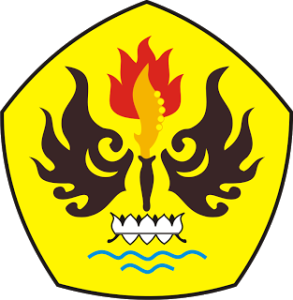 FAKULTAS ILMU SOSIAL DAN ILMU POLITIK UNIVERSITAS PASUNDAN BANDUNG 2016